Moving Cellular MaterialKey Concept How do materials enter and leave cells?Directions: Write a short description of how each transport system works. Under each description, add a simple
diagram that shows how the process occurs in a cell. Include arrows.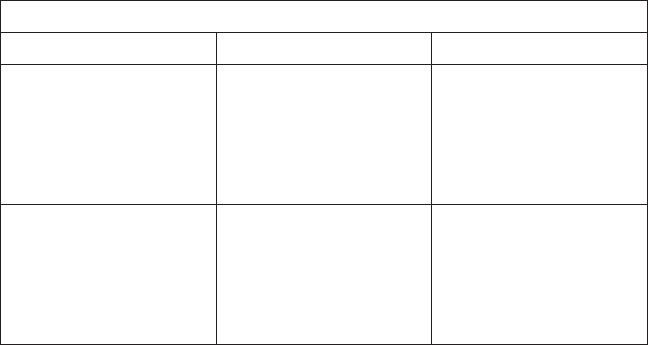 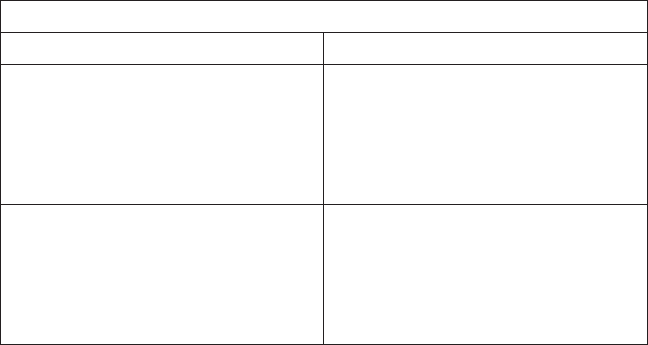 